П О С Т А Н О В Л Е Н И Е	В соответствии с Положением о наградах и почетных званиях Петропавловск-Камчатского городского округа от 24.07.2008 № 51-нд,     Решением Городской Думы Петропавловск-Камчатского городского округа от 01.06.2011 № 395-нд «О представительских расходах и расходах, связанных с приобретением подарочной и сувенирной продукции в Городской Думе Петропавловск-Камчатского городского округа»,     ПОСТАНОВЛЯЮ:за достижения в области дошкольного образования, высокий уровень профессионализма, большой вклад в воспитание детей дошкольного возраста, активную работу по распространению передового педагогического опыта и в честь 150-летия дошкольного образования в России  наградить Почетной грамотой Главы Петропавловск-Камчатского городского округа (в рамке) и вручить цветы коллективам муниципальных  дошкольных образовательных учреждений   Петропавловск-Камчатского городского округа:ГлаваПетропавловск-Камчатскогогородского округа                                                                           К.Г. Слыщенко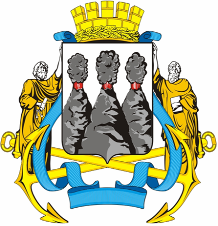 ГЛАВАПЕТРОПАВЛОВСК-КАМЧАТСКОГОГОРОДСКОГО ОКРУГА26 сентября 2013 г. № 138О награждении коллективов муниципальных  дошкольных образовательных учреждений   Петропавловск-Камчатского городского округа- коллектив муниципального автономного дошкольного образовательного учреждения «Центр развития ребенка - детский сад № 2» Петропавловск-Камчатского городского округа; - коллектив муниципального автономного дошкольного образовательного учреждения «Центр развития ребенка - детский сад № 39» Петропавловск-Камчатского городского округа.